Викторина по познавательному развитию детей старшего возраста   по теме: "Обитатели Черного моря".Цель: - систематизировать и закрепить знания детей по лексической теме «Рыбы   Черного  моря».Задачи:-Активизировать познавательный интерес к обитателям морских глубин. -Закрепить знания детей о разнообразии подводного мира;-Развивать находчивость, сообразительность, внимание, умение доказывать правильность своего суждения.-поощрять навыки поисковой деятельности;- обогащать речь детей; -формировать бережное отношение к природе. Технологии: личностно-ориентированная, ИКТ, здоровьесберегающие, метод проблемных ситуаций, музыкально-ритмическая.Оформление: панно морское дно с его обитателями.Оборудование: компьютер - проектор – экран, аудиозаписи музыки, слайды, электронная презентация вопросов:  Пазлы, картинка- загадка, загадки, карта, морские атрибуты.Ход  викторины:-Сегодня мы поговорим с вами об удивительных живых существах — обитателях морских глубин. Конечно, лучший способ познакомиться с некоторыми из них — это отправиться в путешествие. А насколько хорошо вы  знаете  наше Черное море и его обитателей мы сейчас узнаем!Звучит музыка, дети становятся командами: "Дельфины "и" Скаты".1. "Разминка для капитанов".
1. Какой пролив соединяет Чёрное море и Азовское? (Керченский пролив)2. Какой пролив соединяет Чёрное и Мраморное моря? (Босфор)

3. Какие страны расположены на берегу Чёрного моря? (Румыния, Болгария, Турция, Украина, Грузия, Россия)4. Замерзает ли Чёрное море зимой или нет?5. Море бывает разного цвета: синее, зелёное, фиолетовое. Почему?Конкурс №1. Вопросы:. 1. Какие морские обитатели способны менять цвет кожи под цвет окружающей обстановки?
Ответ: камбала, 2. Какие морские обитатели не воспитывают детей?
Ответ: рыбы3. Название этой морской рыбы совпадает с названием тонкого острого предмета, используемого для шитья?
Ответ: рыба-игла4. Отгадайте, что это за рыба? Голова, как у игрушечного конька, с трубкообразным рылом и гребнем-гривой на затылке. Тело покрыто щитками с длинными выростами – ниточками и заканчивается хвостом, способным закручиваться.
Ответ: морской конёк5. Спят ли дельфины?
Ответ: считается, что дельфины не спят. Когда одни отделы мозга у него работают, другие в это время отдыхают6. Как называются рыбы, которые умеют вырабатывать электрический ток в своём теле?
Ответ: Это рыбы – настоящие живые электростанции: электрические угри, скаты, сомы7. Как называются самые крупные рыбы, обитающие на планете?
Ответ: акулы8. Какой дельфин самый большой (его длина 3-4 м)? ответ:(афалина)


9. Какие виды животных обитают в Чёрном море? ответ: (медузы, моллюски, млекопитающие, рыбы)

10. Какие виды дельфинов обитают в море? ответ:(белобочка, афалина и азовка)

12. Назовите рыбу, по манерам поведения которая похожа на наземное животное? ответ:(собачка)

13. Это единственная рыба, издающая звуки?ответ: (игла)

14. У этой рыбы кости имеют зелёный цвет из-за желчного пигмента?ответ:( сарган)

15. Какая рыба передвигается по дну на плавниках и к тому же умеет хрипеть и хрюкать? ответ:(морской петух)

16. Единственный вид млекопитающего, обитающего в нашем море? ответ:(тюлень монах)Конкурс №2"Чей силуэт".Задание: Команды называютпо очереди морских  обитателей  по силуэту: камбала,  дельфин, рыба – игла, скат, медуза,  акула.Дети выполняют задание."Разминка  помощников капитанов. Блиц-опрос."■ Какие рыбы имеют оружие на носу? Ответ: Рыба-меч, рыба-пила.■ Каких вы знаете «электрических» рыб? Ответ: Электрический скат, электрический сом, электрический угорь.■ Какие рыбы носят название инструментов? Ответ: Рыба-пила, рыба-игла, рыба-молот..■ У кого глаза на одном боку? Ответ: У взрослой рыбы камбалы.■ У кого рот на брюхе? Ответ: У акулы.■ Какая рыба вьет гнездо? Ответ: Колюшка. Из тоненьких веточек водорослей рыба устраивает под водой гнездо. Колюшка заботливо охраняет гнездо, ухаживает за ним.Конкурс№3игра с со скакалкой. Физминутка. «Рыбак и рыбки» Воспитатель стоит в центре круга, держит скакалку за один конец – это удочка, дети – рыбки. Проводя скакалкой по полу, кружась, - «ловит» рыбку. Чтобы не быть пойманными, рыбки подпрыгивают, когда приближается скакалка. Кто не успел подпрыгнуть, тот пойман и выходит из игры.-Вы устали, а теперь отдохнём и понежимся на песке.Релаксация «Сон на берегу моря»( Звуки моря).Воспитатель спокойным, но громким голосом предлагает детям закрыть глаза. Начинает рассказывать о том, что всем снится один и тот же сон. В этом сне они видят море с прозрачной голубой водой, через толщу которой можно рассмотреть подводный мир необыкновенной красоты, водоросли и различные виды диковинных рыб радостных, добродушных дельфинов. Затем пауза, и на счёт воспитателя :«Раз, два, три!» дети открывают глаза  и встают.Разминка.Игра «Четвертый лишний»Предлагается  2-м детям из команд  изображения четырех морских обитателей, он должен найти здесь лишнее и объяснить почемуНапример: медуза сельдь скат щукаконкурс №4Игра «Собери пазлы».Задание: Собрать картинку из пазлов  командами.(  дельфин  акула).Конкурс №5"Загадки с мячом".Задание: Ведущий загадывает загадки и бросает мяч по очереди участникам команд.Они быстро отвечают и возвращают мяч.2.Ползет в море паук - Восемь ног, пара рук. В руках клещи, В глазах испуг(краб).3.Плывет туда, плывет сюда. Её не видно иногда. Она прозрачна, как вода, Имеет колокол, но он Звонить не может: "Динь-динь-дон". (Медуза)4.Глубоко на дне она Словно на небе видна. Но не светит и не греет, Потому что не умеет. (Морская звезда)
5.Есть крылья — не летаю,Ног нет, а гуляю,По земле не хожу,На небо не гляжу,Звёзд не считаю,Людей избегаю.(рыба)
6.Надвое волну рассечь Попыталась рыба-... (меч).-Молодцы, ребята справились с заданиями! Вы показали свои знания! А теперь давайте посмотрим презентацию"Черное море и его морские обитатели".(Просмотр презентации).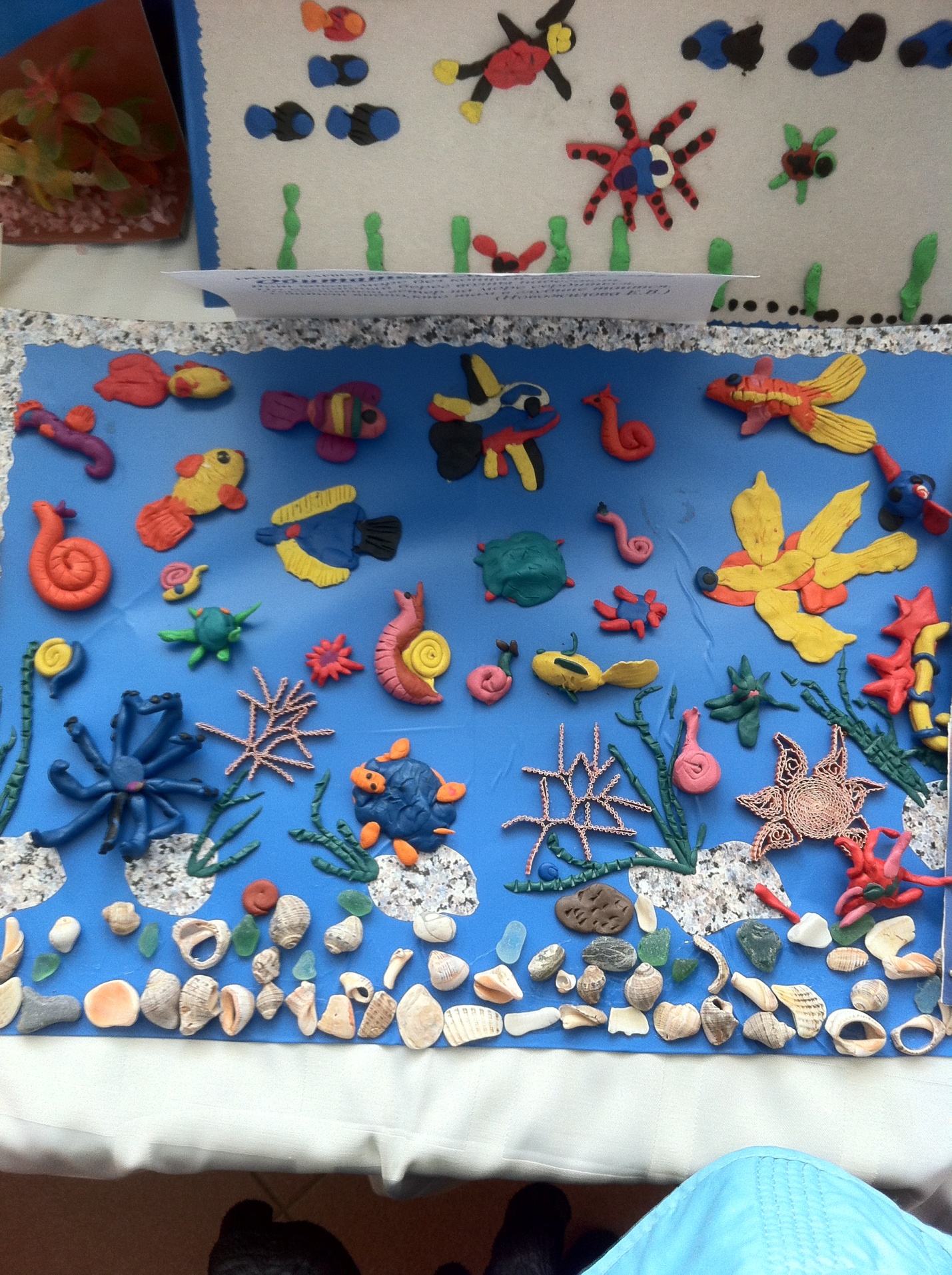 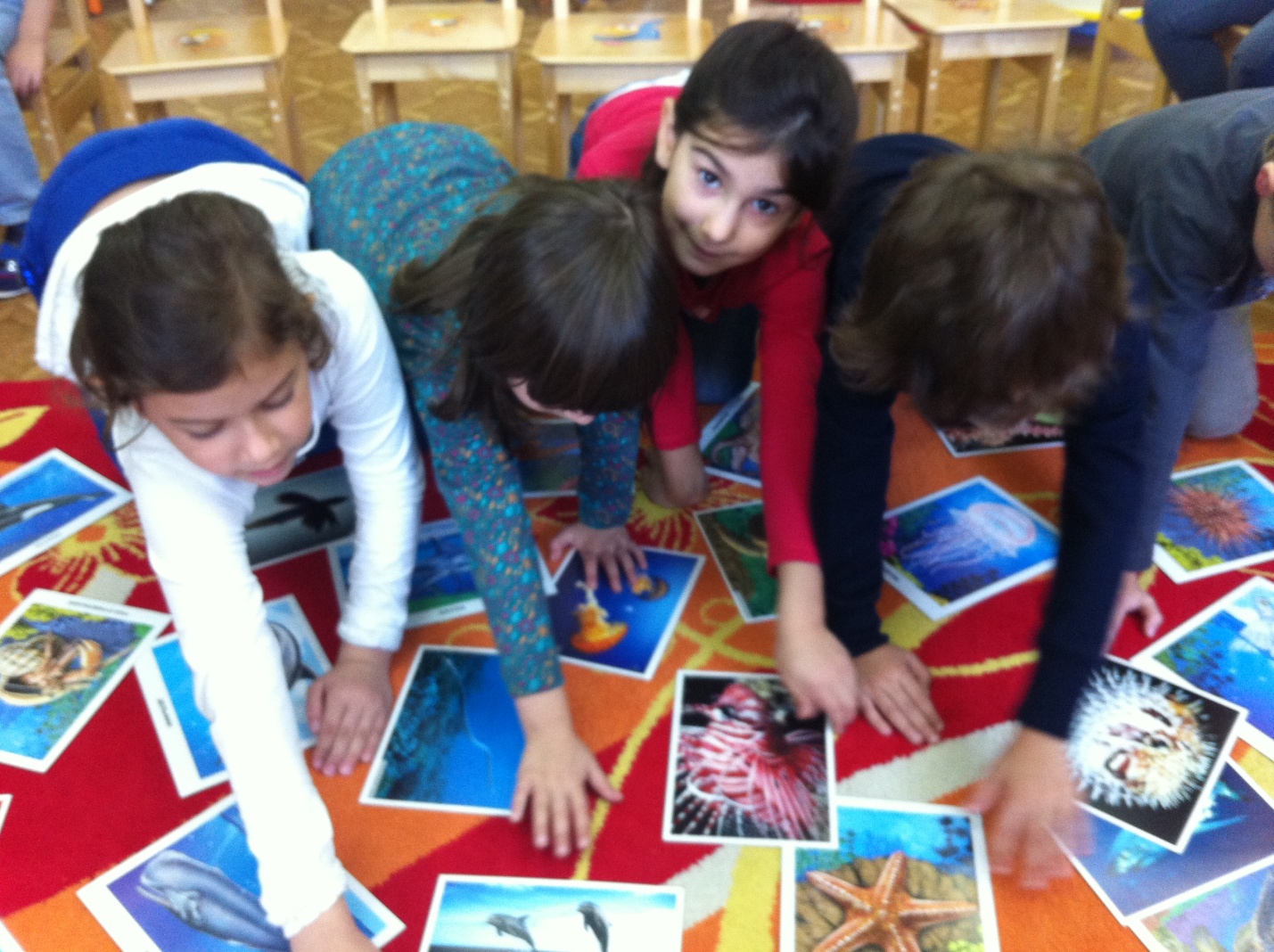 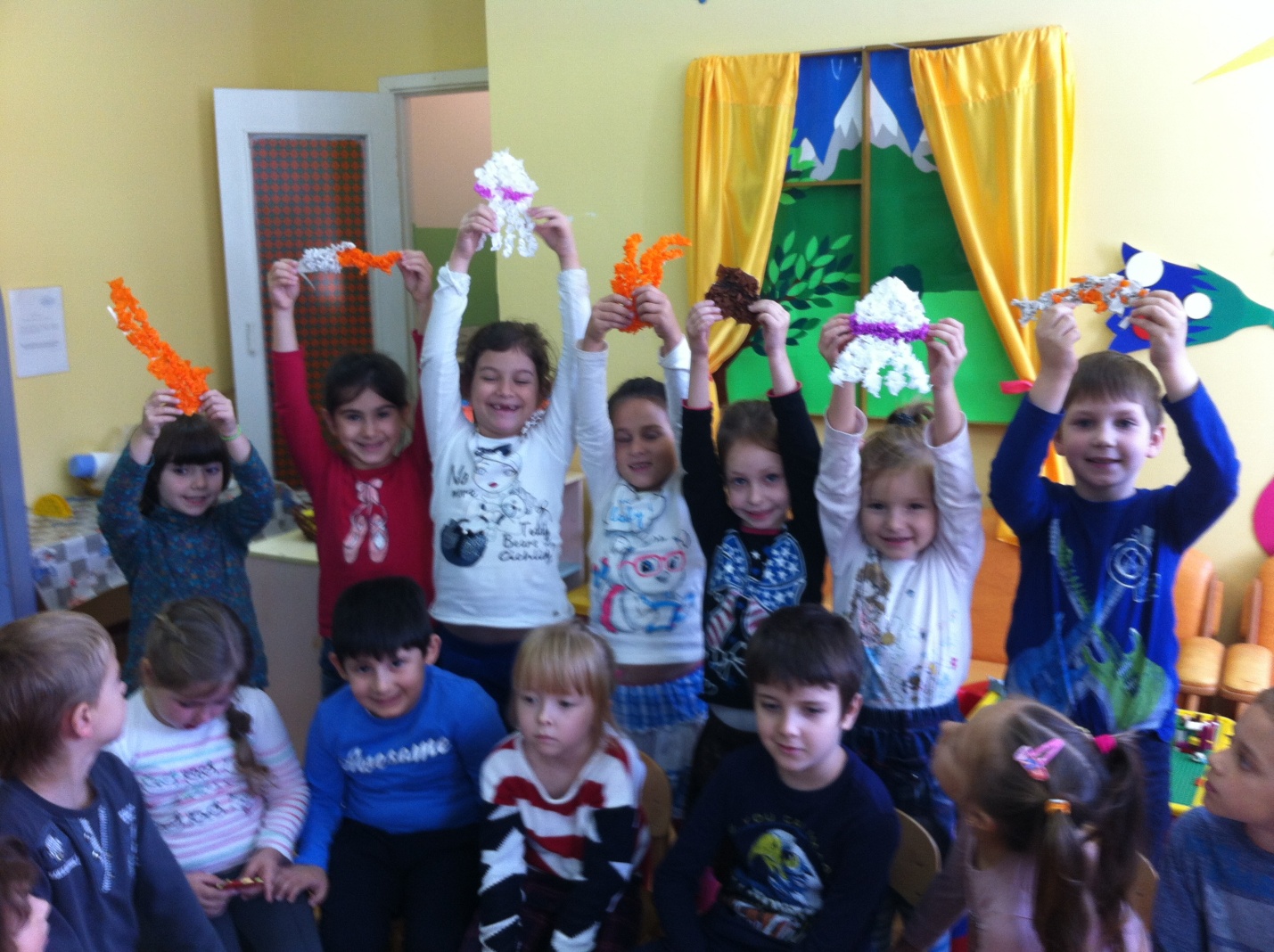 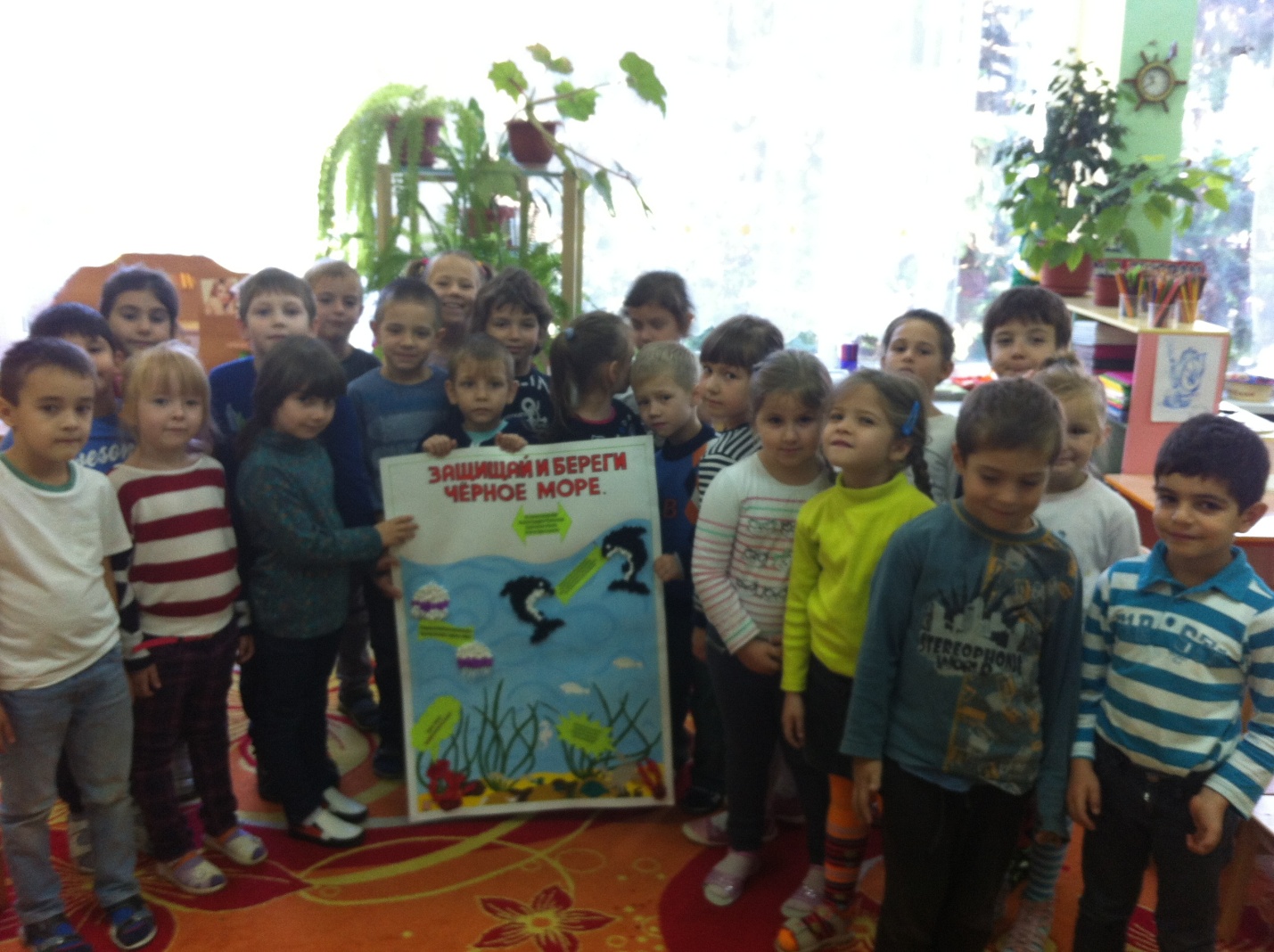 1.Гроза всей живности морей.Не знаем мы зубов острей.Не зубы – острые ножи.Ты не боишься? Зря… дрожи!!!Её боится даже кит,А безопасна, если спит.Потрогать можно, раз заснула.Кто эта рыбина? (акула)